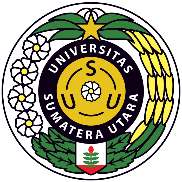 UNIVERSITAS SUMATERA UTARA (USU)FAKULTAS TEKNIKDEPARTEMEN TEKNIK ELEKTROUNIVERSITAS SUMATERA UTARA (USU)FAKULTAS TEKNIKDEPARTEMEN TEKNIK ELEKTROUNIVERSITAS SUMATERA UTARA (USU)FAKULTAS TEKNIKDEPARTEMEN TEKNIK ELEKTROUNIVERSITAS SUMATERA UTARA (USU)FAKULTAS TEKNIKDEPARTEMEN TEKNIK ELEKTROUNIVERSITAS SUMATERA UTARA (USU)FAKULTAS TEKNIKDEPARTEMEN TEKNIK ELEKTROUNIVERSITAS SUMATERA UTARA (USU)FAKULTAS TEKNIKDEPARTEMEN TEKNIK ELEKTROUNIVERSITAS SUMATERA UTARA (USU)FAKULTAS TEKNIKDEPARTEMEN TEKNIK ELEKTROUNIVERSITAS SUMATERA UTARA (USU)FAKULTAS TEKNIKDEPARTEMEN TEKNIK ELEKTROKode DokumenRENCANA PEMBELAJARAN SEMESTERRENCANA PEMBELAJARAN SEMESTERRENCANA PEMBELAJARAN SEMESTERRENCANA PEMBELAJARAN SEMESTERRENCANA PEMBELAJARAN SEMESTERRENCANA PEMBELAJARAN SEMESTERRENCANA PEMBELAJARAN SEMESTERRENCANA PEMBELAJARAN SEMESTERRENCANA PEMBELAJARAN SEMESTERRENCANA PEMBELAJARAN SEMESTERMATA KULIAH (MK)MATA KULIAH (MK)MATA KULIAH (MK)KODERumpun MKBOBOT (sks)BOBOT (sks)SEMESTERTgl PenyusunanTgl PenyusunanMedan Elektromagnetik 2Medan Elektromagnetik 2Medan Elektromagnetik 2TEE310327 AGUSTUS 20227 AGUSTUS 2022OTORISASI / PENGESAHANOTORISASI / PENGESAHANOTORISASI / PENGESAHANDosen Pengembang RPSDosen Pengembang RPSKoordinator RMKKoordinator RMKKa ProdiKa ProdiKa ProdiOTORISASI / PENGESAHANOTORISASI / PENGESAHANOTORISASI / PENGESAHANIr. Hendra Zulkarnain, MTIr. Hendra Zulkarnain, MTIr. Hendra Zulkarnain, MTIr. Hendra Zulkarnain, MTSuherman, ST., M.Comp., Ph.DSuherman, ST., M.Comp., Ph.DSuherman, ST., M.Comp., Ph.DCapaian PembelajaranCapaian PembelajaranCPL-PRODI yang dibebankan pada MK         CPL-PRODI yang dibebankan pada MK         CPL-PRODI yang dibebankan pada MK         Capaian PembelajaranCapaian PembelajaranCPL-1Mampu menerapkan pengetahuan matematika, ilmu pengetahuan alam/atau material, teknologi informasi dan kerekayasaan untuk mendapatkan pemahaman menyeluruh tentang prinsip-prinsip Teknik Elektro.Mampu menerapkan pengetahuan matematika, ilmu pengetahuan alam/atau material, teknologi informasi dan kerekayasaan untuk mendapatkan pemahaman menyeluruh tentang prinsip-prinsip Teknik Elektro.Mampu menerapkan pengetahuan matematika, ilmu pengetahuan alam/atau material, teknologi informasi dan kerekayasaan untuk mendapatkan pemahaman menyeluruh tentang prinsip-prinsip Teknik Elektro.Mampu menerapkan pengetahuan matematika, ilmu pengetahuan alam/atau material, teknologi informasi dan kerekayasaan untuk mendapatkan pemahaman menyeluruh tentang prinsip-prinsip Teknik Elektro.Mampu menerapkan pengetahuan matematika, ilmu pengetahuan alam/atau material, teknologi informasi dan kerekayasaan untuk mendapatkan pemahaman menyeluruh tentang prinsip-prinsip Teknik Elektro.Mampu menerapkan pengetahuan matematika, ilmu pengetahuan alam/atau material, teknologi informasi dan kerekayasaan untuk mendapatkan pemahaman menyeluruh tentang prinsip-prinsip Teknik Elektro.Mampu menerapkan pengetahuan matematika, ilmu pengetahuan alam/atau material, teknologi informasi dan kerekayasaan untuk mendapatkan pemahaman menyeluruh tentang prinsip-prinsip Teknik Elektro.Capaian PembelajaranCapaian PembelajaranCPL-2Mampu mendesain komponen, sistem dan/atau proses untuk memenuhi kebutuhan yang diharapkan oleh masyarakat dengan dihadapkan pada batasan realistik yang meliputi aspek hukum, ekonomi, lingkungan, sosial, politik, kesehatan dan keselamatan, keberlanjutan.Mampu mendesain komponen, sistem dan/atau proses untuk memenuhi kebutuhan yang diharapkan oleh masyarakat dengan dihadapkan pada batasan realistik yang meliputi aspek hukum, ekonomi, lingkungan, sosial, politik, kesehatan dan keselamatan, keberlanjutan.Mampu mendesain komponen, sistem dan/atau proses untuk memenuhi kebutuhan yang diharapkan oleh masyarakat dengan dihadapkan pada batasan realistik yang meliputi aspek hukum, ekonomi, lingkungan, sosial, politik, kesehatan dan keselamatan, keberlanjutan.Mampu mendesain komponen, sistem dan/atau proses untuk memenuhi kebutuhan yang diharapkan oleh masyarakat dengan dihadapkan pada batasan realistik yang meliputi aspek hukum, ekonomi, lingkungan, sosial, politik, kesehatan dan keselamatan, keberlanjutan.Mampu mendesain komponen, sistem dan/atau proses untuk memenuhi kebutuhan yang diharapkan oleh masyarakat dengan dihadapkan pada batasan realistik yang meliputi aspek hukum, ekonomi, lingkungan, sosial, politik, kesehatan dan keselamatan, keberlanjutan.Mampu mendesain komponen, sistem dan/atau proses untuk memenuhi kebutuhan yang diharapkan oleh masyarakat dengan dihadapkan pada batasan realistik yang meliputi aspek hukum, ekonomi, lingkungan, sosial, politik, kesehatan dan keselamatan, keberlanjutan.Mampu mendesain komponen, sistem dan/atau proses untuk memenuhi kebutuhan yang diharapkan oleh masyarakat dengan dihadapkan pada batasan realistik yang meliputi aspek hukum, ekonomi, lingkungan, sosial, politik, kesehatan dan keselamatan, keberlanjutan.Capaian PembelajaranCapaian PembelajaranCPL-3Mampu mendesain eksperimen laboratorium dan/atau lapangan serta menganalisis dan mengartikan data untuk memperkuat penilaian teknik khususnya dalam bidang Teknik Elektro.Mampu mendesain eksperimen laboratorium dan/atau lapangan serta menganalisis dan mengartikan data untuk memperkuat penilaian teknik khususnya dalam bidang Teknik Elektro.Mampu mendesain eksperimen laboratorium dan/atau lapangan serta menganalisis dan mengartikan data untuk memperkuat penilaian teknik khususnya dalam bidang Teknik Elektro.Mampu mendesain eksperimen laboratorium dan/atau lapangan serta menganalisis dan mengartikan data untuk memperkuat penilaian teknik khususnya dalam bidang Teknik Elektro.Mampu mendesain eksperimen laboratorium dan/atau lapangan serta menganalisis dan mengartikan data untuk memperkuat penilaian teknik khususnya dalam bidang Teknik Elektro.Mampu mendesain eksperimen laboratorium dan/atau lapangan serta menganalisis dan mengartikan data untuk memperkuat penilaian teknik khususnya dalam bidang Teknik Elektro.Mampu mendesain eksperimen laboratorium dan/atau lapangan serta menganalisis dan mengartikan data untuk memperkuat penilaian teknik khususnya dalam bidang Teknik Elektro.Capaian PembelajaranCapaian PembelajaranCPL-4Mampu menyelesaikan permasalahan teknik khususnya dalam bidang Teknik Elektro secara bertanggungjawab dan memenuhi etika profesi.Mampu menyelesaikan permasalahan teknik khususnya dalam bidang Teknik Elektro secara bertanggungjawab dan memenuhi etika profesi.Mampu menyelesaikan permasalahan teknik khususnya dalam bidang Teknik Elektro secara bertanggungjawab dan memenuhi etika profesi.Mampu menyelesaikan permasalahan teknik khususnya dalam bidang Teknik Elektro secara bertanggungjawab dan memenuhi etika profesi.Mampu menyelesaikan permasalahan teknik khususnya dalam bidang Teknik Elektro secara bertanggungjawab dan memenuhi etika profesi.Mampu menyelesaikan permasalahan teknik khususnya dalam bidang Teknik Elektro secara bertanggungjawab dan memenuhi etika profesi.Mampu menyelesaikan permasalahan teknik khususnya dalam bidang Teknik Elektro secara bertanggungjawab dan memenuhi etika profesi.Capaian PembelajaranCapaian PembelajaranCPL-5Mampu menerapkan metode, keterampilan dan perangkat teknik modern yang diperlukan untuk praktek profesi Teknik Elektro.Mampu menerapkan metode, keterampilan dan perangkat teknik modern yang diperlukan untuk praktek profesi Teknik Elektro.Mampu menerapkan metode, keterampilan dan perangkat teknik modern yang diperlukan untuk praktek profesi Teknik Elektro.Mampu menerapkan metode, keterampilan dan perangkat teknik modern yang diperlukan untuk praktek profesi Teknik Elektro.Mampu menerapkan metode, keterampilan dan perangkat teknik modern yang diperlukan untuk praktek profesi Teknik Elektro.Mampu menerapkan metode, keterampilan dan perangkat teknik modern yang diperlukan untuk praktek profesi Teknik Elektro.Mampu menerapkan metode, keterampilan dan perangkat teknik modern yang diperlukan untuk praktek profesi Teknik Elektro.Capaian PembelajaranCapaian PembelajaranCPL-6Mampu berkomunikasi secara efektif, baik lisan maupun tulisan.Mampu berkomunikasi secara efektif, baik lisan maupun tulisan.Mampu berkomunikasi secara efektif, baik lisan maupun tulisan.Mampu berkomunikasi secara efektif, baik lisan maupun tulisan.Mampu berkomunikasi secara efektif, baik lisan maupun tulisan.Mampu berkomunikasi secara efektif, baik lisan maupun tulisan.Mampu berkomunikasi secara efektif, baik lisan maupun tulisan.Capaian PembelajaranCapaian PembelajaranCPL-7Mampu mengevaluasi tugas-tugas dalam batasan yang ada secara disiplin dan menyeluruh.Mampu mengevaluasi tugas-tugas dalam batasan yang ada secara disiplin dan menyeluruh.Mampu mengevaluasi tugas-tugas dalam batasan yang ada secara disiplin dan menyeluruh.Mampu mengevaluasi tugas-tugas dalam batasan yang ada secara disiplin dan menyeluruh.Mampu mengevaluasi tugas-tugas dalam batasan yang ada secara disiplin dan menyeluruh.Mampu mengevaluasi tugas-tugas dalam batasan yang ada secara disiplin dan menyeluruh.Mampu mengevaluasi tugas-tugas dalam batasan yang ada secara disiplin dan menyeluruh.Capaian PembelajaranCapaian PembelajaranCPL-8Mampu untuk bekerja dalam tim lintas disiplin dan multikultural serta global internasional.Mampu untuk bekerja dalam tim lintas disiplin dan multikultural serta global internasional.Mampu untuk bekerja dalam tim lintas disiplin dan multikultural serta global internasional.Mampu untuk bekerja dalam tim lintas disiplin dan multikultural serta global internasional.Mampu untuk bekerja dalam tim lintas disiplin dan multikultural serta global internasional.Mampu untuk bekerja dalam tim lintas disiplin dan multikultural serta global internasional.Mampu untuk bekerja dalam tim lintas disiplin dan multikultural serta global internasional.Capaian PembelajaranCapaian PembelajaranCPL-9Mampu untuk bertanggung jawab kepada masyarakat dan mematuhi etika profesi dalam menyelesaikan permasalahan Teknik Elektro.Mampu untuk bertanggung jawab kepada masyarakat dan mematuhi etika profesi dalam menyelesaikan permasalahan Teknik Elektro.Mampu untuk bertanggung jawab kepada masyarakat dan mematuhi etika profesi dalam menyelesaikan permasalahan Teknik Elektro.Mampu untuk bertanggung jawab kepada masyarakat dan mematuhi etika profesi dalam menyelesaikan permasalahan Teknik Elektro.Mampu untuk bertanggung jawab kepada masyarakat dan mematuhi etika profesi dalam menyelesaikan permasalahan Teknik Elektro.Mampu untuk bertanggung jawab kepada masyarakat dan mematuhi etika profesi dalam menyelesaikan permasalahan Teknik Elektro.Mampu untuk bertanggung jawab kepada masyarakat dan mematuhi etika profesi dalam menyelesaikan permasalahan Teknik Elektro.Capaian PembelajaranCapaian PembelajaranCPL-10Memiliki kapasitas pembelajaran sepanjang hayat termasuk akses pengetahuan yang relevan tentang isu-isu terkini.Memiliki kapasitas pembelajaran sepanjang hayat termasuk akses pengetahuan yang relevan tentang isu-isu terkini.Memiliki kapasitas pembelajaran sepanjang hayat termasuk akses pengetahuan yang relevan tentang isu-isu terkini.Memiliki kapasitas pembelajaran sepanjang hayat termasuk akses pengetahuan yang relevan tentang isu-isu terkini.Memiliki kapasitas pembelajaran sepanjang hayat termasuk akses pengetahuan yang relevan tentang isu-isu terkini.Memiliki kapasitas pembelajaran sepanjang hayat termasuk akses pengetahuan yang relevan tentang isu-isu terkini.Memiliki kapasitas pembelajaran sepanjang hayat termasuk akses pengetahuan yang relevan tentang isu-isu terkini.Capaian PembelajaranCapaian PembelajaranCPL-11Mampu mengidentifikasi potensi daerah di Sumatera Utara dan menerapkan inovasi, metode, keterampilan, dan perangkat teknik elektro yang relevan untuk mengembangkan potensi daerah tersebut.Mampu mengidentifikasi potensi daerah di Sumatera Utara dan menerapkan inovasi, metode, keterampilan, dan perangkat teknik elektro yang relevan untuk mengembangkan potensi daerah tersebut.Mampu mengidentifikasi potensi daerah di Sumatera Utara dan menerapkan inovasi, metode, keterampilan, dan perangkat teknik elektro yang relevan untuk mengembangkan potensi daerah tersebut.Mampu mengidentifikasi potensi daerah di Sumatera Utara dan menerapkan inovasi, metode, keterampilan, dan perangkat teknik elektro yang relevan untuk mengembangkan potensi daerah tersebut.Mampu mengidentifikasi potensi daerah di Sumatera Utara dan menerapkan inovasi, metode, keterampilan, dan perangkat teknik elektro yang relevan untuk mengembangkan potensi daerah tersebut.Mampu mengidentifikasi potensi daerah di Sumatera Utara dan menerapkan inovasi, metode, keterampilan, dan perangkat teknik elektro yang relevan untuk mengembangkan potensi daerah tersebut.Mampu mengidentifikasi potensi daerah di Sumatera Utara dan menerapkan inovasi, metode, keterampilan, dan perangkat teknik elektro yang relevan untuk mengembangkan potensi daerah tersebut.Capaian PembelajaranCapaian PembelajaranCPL-12Mampu mendesain sistem dan/atau proses untuk memanfaatkan energi baru dan terbarukan sebagai sumber energi listrik alternatif dari potensi sumber daya lokal dan nasional dengan wawasan global.Mampu mendesain sistem dan/atau proses untuk memanfaatkan energi baru dan terbarukan sebagai sumber energi listrik alternatif dari potensi sumber daya lokal dan nasional dengan wawasan global.Mampu mendesain sistem dan/atau proses untuk memanfaatkan energi baru dan terbarukan sebagai sumber energi listrik alternatif dari potensi sumber daya lokal dan nasional dengan wawasan global.Mampu mendesain sistem dan/atau proses untuk memanfaatkan energi baru dan terbarukan sebagai sumber energi listrik alternatif dari potensi sumber daya lokal dan nasional dengan wawasan global.Mampu mendesain sistem dan/atau proses untuk memanfaatkan energi baru dan terbarukan sebagai sumber energi listrik alternatif dari potensi sumber daya lokal dan nasional dengan wawasan global.Mampu mendesain sistem dan/atau proses untuk memanfaatkan energi baru dan terbarukan sebagai sumber energi listrik alternatif dari potensi sumber daya lokal dan nasional dengan wawasan global.Mampu mendesain sistem dan/atau proses untuk memanfaatkan energi baru dan terbarukan sebagai sumber energi listrik alternatif dari potensi sumber daya lokal dan nasional dengan wawasan global.Capaian PembelajaranCapaian PembelajaranCapaian Pembelajaran Mata Kuliah (CPMK) Capaian Pembelajaran Mata Kuliah (CPMK) Capaian Pembelajaran Mata Kuliah (CPMK) Capaian PembelajaranCapaian PembelajaranCPMK 1Memahami konsep dan perhitungan sederhana  medan magnet tunak Memahami konsep dan perhitungan sederhana  medan magnet tunak Memahami konsep dan perhitungan sederhana  medan magnet tunak Memahami konsep dan perhitungan sederhana  medan magnet tunak Memahami konsep dan perhitungan sederhana  medan magnet tunak Memahami konsep dan perhitungan sederhana  medan magnet tunak Memahami konsep dan perhitungan sederhana  medan magnet tunak Capaian PembelajaranCapaian PembelajaranCPMK 2Memahami teori dan perhitungan sederhanan fluks magnet dan gaya magnet Memahami teori dan perhitungan sederhanan fluks magnet dan gaya magnet Memahami teori dan perhitungan sederhanan fluks magnet dan gaya magnet Memahami teori dan perhitungan sederhanan fluks magnet dan gaya magnet Memahami teori dan perhitungan sederhanan fluks magnet dan gaya magnet Memahami teori dan perhitungan sederhanan fluks magnet dan gaya magnet Memahami teori dan perhitungan sederhanan fluks magnet dan gaya magnet Capaian PembelajaranCapaian PembelajaranCPMK 3Memahami teori dan perhitungan sederhana Induktansi, magnetisasi dan permeabilitas dan rangkaian magnetikMemahami teori dan perhitungan sederhana Induktansi, magnetisasi dan permeabilitas dan rangkaian magnetikMemahami teori dan perhitungan sederhana Induktansi, magnetisasi dan permeabilitas dan rangkaian magnetikMemahami teori dan perhitungan sederhana Induktansi, magnetisasi dan permeabilitas dan rangkaian magnetikMemahami teori dan perhitungan sederhana Induktansi, magnetisasi dan permeabilitas dan rangkaian magnetikMemahami teori dan perhitungan sederhana Induktansi, magnetisasi dan permeabilitas dan rangkaian magnetikMemahami teori dan perhitungan sederhana Induktansi, magnetisasi dan permeabilitas dan rangkaian magnetikCapaian PembelajaranCapaian PembelajaranCPMK 4Memahami teori dan perhitungan sederhana energi dan potensial magnetik, medan magnet yang berubah terhadap waktu serta daya magnetik dan keadaan perbatasan material magnetikMemahami teori dan perhitungan sederhana energi dan potensial magnetik, medan magnet yang berubah terhadap waktu serta daya magnetik dan keadaan perbatasan material magnetikMemahami teori dan perhitungan sederhana energi dan potensial magnetik, medan magnet yang berubah terhadap waktu serta daya magnetik dan keadaan perbatasan material magnetikMemahami teori dan perhitungan sederhana energi dan potensial magnetik, medan magnet yang berubah terhadap waktu serta daya magnetik dan keadaan perbatasan material magnetikMemahami teori dan perhitungan sederhana energi dan potensial magnetik, medan magnet yang berubah terhadap waktu serta daya magnetik dan keadaan perbatasan material magnetikMemahami teori dan perhitungan sederhana energi dan potensial magnetik, medan magnet yang berubah terhadap waktu serta daya magnetik dan keadaan perbatasan material magnetikMemahami teori dan perhitungan sederhana energi dan potensial magnetik, medan magnet yang berubah terhadap waktu serta daya magnetik dan keadaan perbatasan material magnetikPeta CPL – CPMKPeta CPL – CPMKDiskripsi Singkat MKDiskripsi Singkat MKMata kuliah Medan Elektromagnetik 2 membahas tentang medan magnet tunak, lingkungan dan sumber medan magnet, fluks magnet, gaya magnetik, induktansi, magnetisasi dan permeabilitas, rangkaian magnetik,  energi dan potensial magnetik, medan magnet yang berubah terhadap waktu, arus perpindahan dan keadaan medan magnetik pada perbatasan material berbeda.Mata kuliah Medan Elektromagnetik 2 membahas tentang medan magnet tunak, lingkungan dan sumber medan magnet, fluks magnet, gaya magnetik, induktansi, magnetisasi dan permeabilitas, rangkaian magnetik,  energi dan potensial magnetik, medan magnet yang berubah terhadap waktu, arus perpindahan dan keadaan medan magnetik pada perbatasan material berbeda.Mata kuliah Medan Elektromagnetik 2 membahas tentang medan magnet tunak, lingkungan dan sumber medan magnet, fluks magnet, gaya magnetik, induktansi, magnetisasi dan permeabilitas, rangkaian magnetik,  energi dan potensial magnetik, medan magnet yang berubah terhadap waktu, arus perpindahan dan keadaan medan magnetik pada perbatasan material berbeda.Mata kuliah Medan Elektromagnetik 2 membahas tentang medan magnet tunak, lingkungan dan sumber medan magnet, fluks magnet, gaya magnetik, induktansi, magnetisasi dan permeabilitas, rangkaian magnetik,  energi dan potensial magnetik, medan magnet yang berubah terhadap waktu, arus perpindahan dan keadaan medan magnetik pada perbatasan material berbeda.Mata kuliah Medan Elektromagnetik 2 membahas tentang medan magnet tunak, lingkungan dan sumber medan magnet, fluks magnet, gaya magnetik, induktansi, magnetisasi dan permeabilitas, rangkaian magnetik,  energi dan potensial magnetik, medan magnet yang berubah terhadap waktu, arus perpindahan dan keadaan medan magnetik pada perbatasan material berbeda.Mata kuliah Medan Elektromagnetik 2 membahas tentang medan magnet tunak, lingkungan dan sumber medan magnet, fluks magnet, gaya magnetik, induktansi, magnetisasi dan permeabilitas, rangkaian magnetik,  energi dan potensial magnetik, medan magnet yang berubah terhadap waktu, arus perpindahan dan keadaan medan magnetik pada perbatasan material berbeda.Mata kuliah Medan Elektromagnetik 2 membahas tentang medan magnet tunak, lingkungan dan sumber medan magnet, fluks magnet, gaya magnetik, induktansi, magnetisasi dan permeabilitas, rangkaian magnetik,  energi dan potensial magnetik, medan magnet yang berubah terhadap waktu, arus perpindahan dan keadaan medan magnetik pada perbatasan material berbeda.Mata kuliah Medan Elektromagnetik 2 membahas tentang medan magnet tunak, lingkungan dan sumber medan magnet, fluks magnet, gaya magnetik, induktansi, magnetisasi dan permeabilitas, rangkaian magnetik,  energi dan potensial magnetik, medan magnet yang berubah terhadap waktu, arus perpindahan dan keadaan medan magnetik pada perbatasan material berbeda.Bahan Kajian: Materi pembelajaranBahan Kajian: Materi pembelajaranMedan Magnet, Hukum Biot-Savart, Aplikasi Hukum Biot Savart Pada Konduktor Lurus Tak Berhingga, Aplikasi Hukum Biot Savart Pada Konduktor Lurus Berhingga, Aplikasi Hukum Biot Savart Arus Arus Sirkular;  Hukum Integral Ampre: Hukum Integral Ampere, Aplikasi Hukum Integral Ampere Pada Konduktor Lurus, Aplikasi Hukum Integral Ampere Pada Kabel Koaxial, Aplikasi Hukum Integral Ampere Akibat Arus Sirkular; Kurl: Penurunan Persamaan Kurl, Aplikasi Kurl, Fluks Magnet, Rapat Fluks Magnet; Teori Stokes dan Persamaan Maxwell: Teori Stokes, Persamaan Maxwell, Aplikasi Teori Stokes dan Persamaan Maxwell; Potensial Magnetik dan Penurunan Hukum Medan Magetik Tunak: Potensial Magnetik Skalar, Potensial Magnetik Vektor, Penurunan Hukum Medan Magnetik Tunak; Gaya Magnetik: Gaya Magnetik Pada Muatan Bergerak, Gaya Magnetik Pada Unsur Arus Diferensial, Gaya Magnetik Antara Unsur Arus Differensial, Torsi dan Momen Dwikutup; Magnetisasi dan Permeabilitas: Arus Lintasan dan Arus Spin, Magnetisasi, Permeabilitas; Bahan Magnetik dan Sifatnya: Feromagnetik, Diamagnetik, Paramagnetik, Antiferomagnetik, Superparamagnetik; Kurva Magnetisasi: Pengaruh Magnetisasi Tehadap Hubungan B dan H, Kurva B-H Pada Arus Bolak Balik, Remanensi, Efek Hysretisis dan Arus Eddy; Syarat Batas Magnetik: Kondisi Komponen Normal Dari Medan Magnetik, Kondisi Komponen Tangensial Dari Medan Magnetik, Kondisi Medan Magnet Pada Material Berlapis; Induktansi dan Induktansi Bersama: Induktansi, Induktansi Pada Solenoid, Induktansi Pada Toroid, Nduktansi Pada Kabel Koaksial, Nduktansi Bersama, Teori Rangkaian Listrik; Mahasiswa dapat mengerjakan latihan tentang rangkaian magnetik, energi potensial dan gaya pada bahan magnetik: reluktansi dan komponen rangkaian magnetik, rangkaian maknetik, celah magnetik, rangkaian magnetik pada inti besi; Mahasiswa memahami perkembangan teori medan yang berubah terhadap waktu: hukum faraday dan elektromotonsi, ilustrasi hukum faraday, arus perpindahan, korelasi antara medan listrik dan medan magnet yang berubah terhadap waktu; Mahasiswa memahami persamaan maxwell dan potensial: persamaan maxwell dalam bentuk titik, persamaan maxwell dalam bentuk integral, potensial yang berubah terhadap waktu, keadaan pada perbatasan materialMedan Magnet, Hukum Biot-Savart, Aplikasi Hukum Biot Savart Pada Konduktor Lurus Tak Berhingga, Aplikasi Hukum Biot Savart Pada Konduktor Lurus Berhingga, Aplikasi Hukum Biot Savart Arus Arus Sirkular;  Hukum Integral Ampre: Hukum Integral Ampere, Aplikasi Hukum Integral Ampere Pada Konduktor Lurus, Aplikasi Hukum Integral Ampere Pada Kabel Koaxial, Aplikasi Hukum Integral Ampere Akibat Arus Sirkular; Kurl: Penurunan Persamaan Kurl, Aplikasi Kurl, Fluks Magnet, Rapat Fluks Magnet; Teori Stokes dan Persamaan Maxwell: Teori Stokes, Persamaan Maxwell, Aplikasi Teori Stokes dan Persamaan Maxwell; Potensial Magnetik dan Penurunan Hukum Medan Magetik Tunak: Potensial Magnetik Skalar, Potensial Magnetik Vektor, Penurunan Hukum Medan Magnetik Tunak; Gaya Magnetik: Gaya Magnetik Pada Muatan Bergerak, Gaya Magnetik Pada Unsur Arus Diferensial, Gaya Magnetik Antara Unsur Arus Differensial, Torsi dan Momen Dwikutup; Magnetisasi dan Permeabilitas: Arus Lintasan dan Arus Spin, Magnetisasi, Permeabilitas; Bahan Magnetik dan Sifatnya: Feromagnetik, Diamagnetik, Paramagnetik, Antiferomagnetik, Superparamagnetik; Kurva Magnetisasi: Pengaruh Magnetisasi Tehadap Hubungan B dan H, Kurva B-H Pada Arus Bolak Balik, Remanensi, Efek Hysretisis dan Arus Eddy; Syarat Batas Magnetik: Kondisi Komponen Normal Dari Medan Magnetik, Kondisi Komponen Tangensial Dari Medan Magnetik, Kondisi Medan Magnet Pada Material Berlapis; Induktansi dan Induktansi Bersama: Induktansi, Induktansi Pada Solenoid, Induktansi Pada Toroid, Nduktansi Pada Kabel Koaksial, Nduktansi Bersama, Teori Rangkaian Listrik; Mahasiswa dapat mengerjakan latihan tentang rangkaian magnetik, energi potensial dan gaya pada bahan magnetik: reluktansi dan komponen rangkaian magnetik, rangkaian maknetik, celah magnetik, rangkaian magnetik pada inti besi; Mahasiswa memahami perkembangan teori medan yang berubah terhadap waktu: hukum faraday dan elektromotonsi, ilustrasi hukum faraday, arus perpindahan, korelasi antara medan listrik dan medan magnet yang berubah terhadap waktu; Mahasiswa memahami persamaan maxwell dan potensial: persamaan maxwell dalam bentuk titik, persamaan maxwell dalam bentuk integral, potensial yang berubah terhadap waktu, keadaan pada perbatasan materialMedan Magnet, Hukum Biot-Savart, Aplikasi Hukum Biot Savart Pada Konduktor Lurus Tak Berhingga, Aplikasi Hukum Biot Savart Pada Konduktor Lurus Berhingga, Aplikasi Hukum Biot Savart Arus Arus Sirkular;  Hukum Integral Ampre: Hukum Integral Ampere, Aplikasi Hukum Integral Ampere Pada Konduktor Lurus, Aplikasi Hukum Integral Ampere Pada Kabel Koaxial, Aplikasi Hukum Integral Ampere Akibat Arus Sirkular; Kurl: Penurunan Persamaan Kurl, Aplikasi Kurl, Fluks Magnet, Rapat Fluks Magnet; Teori Stokes dan Persamaan Maxwell: Teori Stokes, Persamaan Maxwell, Aplikasi Teori Stokes dan Persamaan Maxwell; Potensial Magnetik dan Penurunan Hukum Medan Magetik Tunak: Potensial Magnetik Skalar, Potensial Magnetik Vektor, Penurunan Hukum Medan Magnetik Tunak; Gaya Magnetik: Gaya Magnetik Pada Muatan Bergerak, Gaya Magnetik Pada Unsur Arus Diferensial, Gaya Magnetik Antara Unsur Arus Differensial, Torsi dan Momen Dwikutup; Magnetisasi dan Permeabilitas: Arus Lintasan dan Arus Spin, Magnetisasi, Permeabilitas; Bahan Magnetik dan Sifatnya: Feromagnetik, Diamagnetik, Paramagnetik, Antiferomagnetik, Superparamagnetik; Kurva Magnetisasi: Pengaruh Magnetisasi Tehadap Hubungan B dan H, Kurva B-H Pada Arus Bolak Balik, Remanensi, Efek Hysretisis dan Arus Eddy; Syarat Batas Magnetik: Kondisi Komponen Normal Dari Medan Magnetik, Kondisi Komponen Tangensial Dari Medan Magnetik, Kondisi Medan Magnet Pada Material Berlapis; Induktansi dan Induktansi Bersama: Induktansi, Induktansi Pada Solenoid, Induktansi Pada Toroid, Nduktansi Pada Kabel Koaksial, Nduktansi Bersama, Teori Rangkaian Listrik; Mahasiswa dapat mengerjakan latihan tentang rangkaian magnetik, energi potensial dan gaya pada bahan magnetik: reluktansi dan komponen rangkaian magnetik, rangkaian maknetik, celah magnetik, rangkaian magnetik pada inti besi; Mahasiswa memahami perkembangan teori medan yang berubah terhadap waktu: hukum faraday dan elektromotonsi, ilustrasi hukum faraday, arus perpindahan, korelasi antara medan listrik dan medan magnet yang berubah terhadap waktu; Mahasiswa memahami persamaan maxwell dan potensial: persamaan maxwell dalam bentuk titik, persamaan maxwell dalam bentuk integral, potensial yang berubah terhadap waktu, keadaan pada perbatasan materialMedan Magnet, Hukum Biot-Savart, Aplikasi Hukum Biot Savart Pada Konduktor Lurus Tak Berhingga, Aplikasi Hukum Biot Savart Pada Konduktor Lurus Berhingga, Aplikasi Hukum Biot Savart Arus Arus Sirkular;  Hukum Integral Ampre: Hukum Integral Ampere, Aplikasi Hukum Integral Ampere Pada Konduktor Lurus, Aplikasi Hukum Integral Ampere Pada Kabel Koaxial, Aplikasi Hukum Integral Ampere Akibat Arus Sirkular; Kurl: Penurunan Persamaan Kurl, Aplikasi Kurl, Fluks Magnet, Rapat Fluks Magnet; Teori Stokes dan Persamaan Maxwell: Teori Stokes, Persamaan Maxwell, Aplikasi Teori Stokes dan Persamaan Maxwell; Potensial Magnetik dan Penurunan Hukum Medan Magetik Tunak: Potensial Magnetik Skalar, Potensial Magnetik Vektor, Penurunan Hukum Medan Magnetik Tunak; Gaya Magnetik: Gaya Magnetik Pada Muatan Bergerak, Gaya Magnetik Pada Unsur Arus Diferensial, Gaya Magnetik Antara Unsur Arus Differensial, Torsi dan Momen Dwikutup; Magnetisasi dan Permeabilitas: Arus Lintasan dan Arus Spin, Magnetisasi, Permeabilitas; Bahan Magnetik dan Sifatnya: Feromagnetik, Diamagnetik, Paramagnetik, Antiferomagnetik, Superparamagnetik; Kurva Magnetisasi: Pengaruh Magnetisasi Tehadap Hubungan B dan H, Kurva B-H Pada Arus Bolak Balik, Remanensi, Efek Hysretisis dan Arus Eddy; Syarat Batas Magnetik: Kondisi Komponen Normal Dari Medan Magnetik, Kondisi Komponen Tangensial Dari Medan Magnetik, Kondisi Medan Magnet Pada Material Berlapis; Induktansi dan Induktansi Bersama: Induktansi, Induktansi Pada Solenoid, Induktansi Pada Toroid, Nduktansi Pada Kabel Koaksial, Nduktansi Bersama, Teori Rangkaian Listrik; Mahasiswa dapat mengerjakan latihan tentang rangkaian magnetik, energi potensial dan gaya pada bahan magnetik: reluktansi dan komponen rangkaian magnetik, rangkaian maknetik, celah magnetik, rangkaian magnetik pada inti besi; Mahasiswa memahami perkembangan teori medan yang berubah terhadap waktu: hukum faraday dan elektromotonsi, ilustrasi hukum faraday, arus perpindahan, korelasi antara medan listrik dan medan magnet yang berubah terhadap waktu; Mahasiswa memahami persamaan maxwell dan potensial: persamaan maxwell dalam bentuk titik, persamaan maxwell dalam bentuk integral, potensial yang berubah terhadap waktu, keadaan pada perbatasan materialMedan Magnet, Hukum Biot-Savart, Aplikasi Hukum Biot Savart Pada Konduktor Lurus Tak Berhingga, Aplikasi Hukum Biot Savart Pada Konduktor Lurus Berhingga, Aplikasi Hukum Biot Savart Arus Arus Sirkular;  Hukum Integral Ampre: Hukum Integral Ampere, Aplikasi Hukum Integral Ampere Pada Konduktor Lurus, Aplikasi Hukum Integral Ampere Pada Kabel Koaxial, Aplikasi Hukum Integral Ampere Akibat Arus Sirkular; Kurl: Penurunan Persamaan Kurl, Aplikasi Kurl, Fluks Magnet, Rapat Fluks Magnet; Teori Stokes dan Persamaan Maxwell: Teori Stokes, Persamaan Maxwell, Aplikasi Teori Stokes dan Persamaan Maxwell; Potensial Magnetik dan Penurunan Hukum Medan Magetik Tunak: Potensial Magnetik Skalar, Potensial Magnetik Vektor, Penurunan Hukum Medan Magnetik Tunak; Gaya Magnetik: Gaya Magnetik Pada Muatan Bergerak, Gaya Magnetik Pada Unsur Arus Diferensial, Gaya Magnetik Antara Unsur Arus Differensial, Torsi dan Momen Dwikutup; Magnetisasi dan Permeabilitas: Arus Lintasan dan Arus Spin, Magnetisasi, Permeabilitas; Bahan Magnetik dan Sifatnya: Feromagnetik, Diamagnetik, Paramagnetik, Antiferomagnetik, Superparamagnetik; Kurva Magnetisasi: Pengaruh Magnetisasi Tehadap Hubungan B dan H, Kurva B-H Pada Arus Bolak Balik, Remanensi, Efek Hysretisis dan Arus Eddy; Syarat Batas Magnetik: Kondisi Komponen Normal Dari Medan Magnetik, Kondisi Komponen Tangensial Dari Medan Magnetik, Kondisi Medan Magnet Pada Material Berlapis; Induktansi dan Induktansi Bersama: Induktansi, Induktansi Pada Solenoid, Induktansi Pada Toroid, Nduktansi Pada Kabel Koaksial, Nduktansi Bersama, Teori Rangkaian Listrik; Mahasiswa dapat mengerjakan latihan tentang rangkaian magnetik, energi potensial dan gaya pada bahan magnetik: reluktansi dan komponen rangkaian magnetik, rangkaian maknetik, celah magnetik, rangkaian magnetik pada inti besi; Mahasiswa memahami perkembangan teori medan yang berubah terhadap waktu: hukum faraday dan elektromotonsi, ilustrasi hukum faraday, arus perpindahan, korelasi antara medan listrik dan medan magnet yang berubah terhadap waktu; Mahasiswa memahami persamaan maxwell dan potensial: persamaan maxwell dalam bentuk titik, persamaan maxwell dalam bentuk integral, potensial yang berubah terhadap waktu, keadaan pada perbatasan materialMedan Magnet, Hukum Biot-Savart, Aplikasi Hukum Biot Savart Pada Konduktor Lurus Tak Berhingga, Aplikasi Hukum Biot Savart Pada Konduktor Lurus Berhingga, Aplikasi Hukum Biot Savart Arus Arus Sirkular;  Hukum Integral Ampre: Hukum Integral Ampere, Aplikasi Hukum Integral Ampere Pada Konduktor Lurus, Aplikasi Hukum Integral Ampere Pada Kabel Koaxial, Aplikasi Hukum Integral Ampere Akibat Arus Sirkular; Kurl: Penurunan Persamaan Kurl, Aplikasi Kurl, Fluks Magnet, Rapat Fluks Magnet; Teori Stokes dan Persamaan Maxwell: Teori Stokes, Persamaan Maxwell, Aplikasi Teori Stokes dan Persamaan Maxwell; Potensial Magnetik dan Penurunan Hukum Medan Magetik Tunak: Potensial Magnetik Skalar, Potensial Magnetik Vektor, Penurunan Hukum Medan Magnetik Tunak; Gaya Magnetik: Gaya Magnetik Pada Muatan Bergerak, Gaya Magnetik Pada Unsur Arus Diferensial, Gaya Magnetik Antara Unsur Arus Differensial, Torsi dan Momen Dwikutup; Magnetisasi dan Permeabilitas: Arus Lintasan dan Arus Spin, Magnetisasi, Permeabilitas; Bahan Magnetik dan Sifatnya: Feromagnetik, Diamagnetik, Paramagnetik, Antiferomagnetik, Superparamagnetik; Kurva Magnetisasi: Pengaruh Magnetisasi Tehadap Hubungan B dan H, Kurva B-H Pada Arus Bolak Balik, Remanensi, Efek Hysretisis dan Arus Eddy; Syarat Batas Magnetik: Kondisi Komponen Normal Dari Medan Magnetik, Kondisi Komponen Tangensial Dari Medan Magnetik, Kondisi Medan Magnet Pada Material Berlapis; Induktansi dan Induktansi Bersama: Induktansi, Induktansi Pada Solenoid, Induktansi Pada Toroid, Nduktansi Pada Kabel Koaksial, Nduktansi Bersama, Teori Rangkaian Listrik; Mahasiswa dapat mengerjakan latihan tentang rangkaian magnetik, energi potensial dan gaya pada bahan magnetik: reluktansi dan komponen rangkaian magnetik, rangkaian maknetik, celah magnetik, rangkaian magnetik pada inti besi; Mahasiswa memahami perkembangan teori medan yang berubah terhadap waktu: hukum faraday dan elektromotonsi, ilustrasi hukum faraday, arus perpindahan, korelasi antara medan listrik dan medan magnet yang berubah terhadap waktu; Mahasiswa memahami persamaan maxwell dan potensial: persamaan maxwell dalam bentuk titik, persamaan maxwell dalam bentuk integral, potensial yang berubah terhadap waktu, keadaan pada perbatasan materialMedan Magnet, Hukum Biot-Savart, Aplikasi Hukum Biot Savart Pada Konduktor Lurus Tak Berhingga, Aplikasi Hukum Biot Savart Pada Konduktor Lurus Berhingga, Aplikasi Hukum Biot Savart Arus Arus Sirkular;  Hukum Integral Ampre: Hukum Integral Ampere, Aplikasi Hukum Integral Ampere Pada Konduktor Lurus, Aplikasi Hukum Integral Ampere Pada Kabel Koaxial, Aplikasi Hukum Integral Ampere Akibat Arus Sirkular; Kurl: Penurunan Persamaan Kurl, Aplikasi Kurl, Fluks Magnet, Rapat Fluks Magnet; Teori Stokes dan Persamaan Maxwell: Teori Stokes, Persamaan Maxwell, Aplikasi Teori Stokes dan Persamaan Maxwell; Potensial Magnetik dan Penurunan Hukum Medan Magetik Tunak: Potensial Magnetik Skalar, Potensial Magnetik Vektor, Penurunan Hukum Medan Magnetik Tunak; Gaya Magnetik: Gaya Magnetik Pada Muatan Bergerak, Gaya Magnetik Pada Unsur Arus Diferensial, Gaya Magnetik Antara Unsur Arus Differensial, Torsi dan Momen Dwikutup; Magnetisasi dan Permeabilitas: Arus Lintasan dan Arus Spin, Magnetisasi, Permeabilitas; Bahan Magnetik dan Sifatnya: Feromagnetik, Diamagnetik, Paramagnetik, Antiferomagnetik, Superparamagnetik; Kurva Magnetisasi: Pengaruh Magnetisasi Tehadap Hubungan B dan H, Kurva B-H Pada Arus Bolak Balik, Remanensi, Efek Hysretisis dan Arus Eddy; Syarat Batas Magnetik: Kondisi Komponen Normal Dari Medan Magnetik, Kondisi Komponen Tangensial Dari Medan Magnetik, Kondisi Medan Magnet Pada Material Berlapis; Induktansi dan Induktansi Bersama: Induktansi, Induktansi Pada Solenoid, Induktansi Pada Toroid, Nduktansi Pada Kabel Koaksial, Nduktansi Bersama, Teori Rangkaian Listrik; Mahasiswa dapat mengerjakan latihan tentang rangkaian magnetik, energi potensial dan gaya pada bahan magnetik: reluktansi dan komponen rangkaian magnetik, rangkaian maknetik, celah magnetik, rangkaian magnetik pada inti besi; Mahasiswa memahami perkembangan teori medan yang berubah terhadap waktu: hukum faraday dan elektromotonsi, ilustrasi hukum faraday, arus perpindahan, korelasi antara medan listrik dan medan magnet yang berubah terhadap waktu; Mahasiswa memahami persamaan maxwell dan potensial: persamaan maxwell dalam bentuk titik, persamaan maxwell dalam bentuk integral, potensial yang berubah terhadap waktu, keadaan pada perbatasan materialMedan Magnet, Hukum Biot-Savart, Aplikasi Hukum Biot Savart Pada Konduktor Lurus Tak Berhingga, Aplikasi Hukum Biot Savart Pada Konduktor Lurus Berhingga, Aplikasi Hukum Biot Savart Arus Arus Sirkular;  Hukum Integral Ampre: Hukum Integral Ampere, Aplikasi Hukum Integral Ampere Pada Konduktor Lurus, Aplikasi Hukum Integral Ampere Pada Kabel Koaxial, Aplikasi Hukum Integral Ampere Akibat Arus Sirkular; Kurl: Penurunan Persamaan Kurl, Aplikasi Kurl, Fluks Magnet, Rapat Fluks Magnet; Teori Stokes dan Persamaan Maxwell: Teori Stokes, Persamaan Maxwell, Aplikasi Teori Stokes dan Persamaan Maxwell; Potensial Magnetik dan Penurunan Hukum Medan Magetik Tunak: Potensial Magnetik Skalar, Potensial Magnetik Vektor, Penurunan Hukum Medan Magnetik Tunak; Gaya Magnetik: Gaya Magnetik Pada Muatan Bergerak, Gaya Magnetik Pada Unsur Arus Diferensial, Gaya Magnetik Antara Unsur Arus Differensial, Torsi dan Momen Dwikutup; Magnetisasi dan Permeabilitas: Arus Lintasan dan Arus Spin, Magnetisasi, Permeabilitas; Bahan Magnetik dan Sifatnya: Feromagnetik, Diamagnetik, Paramagnetik, Antiferomagnetik, Superparamagnetik; Kurva Magnetisasi: Pengaruh Magnetisasi Tehadap Hubungan B dan H, Kurva B-H Pada Arus Bolak Balik, Remanensi, Efek Hysretisis dan Arus Eddy; Syarat Batas Magnetik: Kondisi Komponen Normal Dari Medan Magnetik, Kondisi Komponen Tangensial Dari Medan Magnetik, Kondisi Medan Magnet Pada Material Berlapis; Induktansi dan Induktansi Bersama: Induktansi, Induktansi Pada Solenoid, Induktansi Pada Toroid, Nduktansi Pada Kabel Koaksial, Nduktansi Bersama, Teori Rangkaian Listrik; Mahasiswa dapat mengerjakan latihan tentang rangkaian magnetik, energi potensial dan gaya pada bahan magnetik: reluktansi dan komponen rangkaian magnetik, rangkaian maknetik, celah magnetik, rangkaian magnetik pada inti besi; Mahasiswa memahami perkembangan teori medan yang berubah terhadap waktu: hukum faraday dan elektromotonsi, ilustrasi hukum faraday, arus perpindahan, korelasi antara medan listrik dan medan magnet yang berubah terhadap waktu; Mahasiswa memahami persamaan maxwell dan potensial: persamaan maxwell dalam bentuk titik, persamaan maxwell dalam bentuk integral, potensial yang berubah terhadap waktu, keadaan pada perbatasan materialPustakaPustakaUtama:PustakaPustakaWilliam H. Hayt, Jr. . John A. Buck, “Engineering Electromagnetics”, Mc Graw Hill, 8th Edition, 2014.U. A. Bakshi, A. V. Bakshi, “Electromagnetic Fields”. Technical Publications, 2008William H. Hayt, Jr. . John A. Buck, “Engineering Electromagnetics”, Mc Graw Hill, 8th Edition, 2014.U. A. Bakshi, A. V. Bakshi, “Electromagnetic Fields”. Technical Publications, 2008William H. Hayt, Jr. . John A. Buck, “Engineering Electromagnetics”, Mc Graw Hill, 8th Edition, 2014.U. A. Bakshi, A. V. Bakshi, “Electromagnetic Fields”. Technical Publications, 2008William H. Hayt, Jr. . John A. Buck, “Engineering Electromagnetics”, Mc Graw Hill, 8th Edition, 2014.U. A. Bakshi, A. V. Bakshi, “Electromagnetic Fields”. Technical Publications, 2008William H. Hayt, Jr. . John A. Buck, “Engineering Electromagnetics”, Mc Graw Hill, 8th Edition, 2014.U. A. Bakshi, A. V. Bakshi, “Electromagnetic Fields”. Technical Publications, 2008William H. Hayt, Jr. . John A. Buck, “Engineering Electromagnetics”, Mc Graw Hill, 8th Edition, 2014.U. A. Bakshi, A. V. Bakshi, “Electromagnetic Fields”. Technical Publications, 2008William H. Hayt, Jr. . John A. Buck, “Engineering Electromagnetics”, Mc Graw Hill, 8th Edition, 2014.U. A. Bakshi, A. V. Bakshi, “Electromagnetic Fields”. Technical Publications, 2008William H. Hayt, Jr. . John A. Buck, “Engineering Electromagnetics”, Mc Graw Hill, 8th Edition, 2014.U. A. Bakshi, A. V. Bakshi, “Electromagnetic Fields”. Technical Publications, 2008PustakaPustakaPendukung:PustakaPustakaMatthew. O. Sadiku, “Element of Electromagnetics”, Oxford University Press; 6 edition, 2014Matthew. O. Sadiku, “Element of Electromagnetics”, Oxford University Press; 6 edition, 2014Matthew. O. Sadiku, “Element of Electromagnetics”, Oxford University Press; 6 edition, 2014Matthew. O. Sadiku, “Element of Electromagnetics”, Oxford University Press; 6 edition, 2014Matthew. O. Sadiku, “Element of Electromagnetics”, Oxford University Press; 6 edition, 2014Matthew. O. Sadiku, “Element of Electromagnetics”, Oxford University Press; 6 edition, 2014Matthew. O. Sadiku, “Element of Electromagnetics”, Oxford University Press; 6 edition, 2014Matthew. O. Sadiku, “Element of Electromagnetics”, Oxford University Press; 6 edition, 2014Dosen PengampuDosen PengampuMatakuliah syaratMatakuliah syaratMg Ke-Kemampuan akhir tiap tahapan belajar (Sub-CPMK)PenilaianPenilaianBantuk Pembelajaran;Metode Pembelajaran;Penugasan Mahasiswa;[ Estimasi Waktu]Bantuk Pembelajaran;Metode Pembelajaran;Penugasan Mahasiswa;[ Estimasi Waktu]Materi Pembelajaran[Pustaka]Bobot Penilaian (%)Mg Ke-Kemampuan akhir tiap tahapan belajar (Sub-CPMK)IndikatorKriteria & TeknikBantuk Pembelajaran;Metode Pembelajaran;Penugasan Mahasiswa;[ Estimasi Waktu]Bantuk Pembelajaran;Metode Pembelajaran;Penugasan Mahasiswa;[ Estimasi Waktu]Materi Pembelajaran[Pustaka]Bobot Penilaian (%)(1)(2)(3)(4)Tatap Muka (5)Daring (6)(7)(8)1Mahasiswa memahami pengertian medan magnet, hukum Biot-Savart, aplikasi hukum Biot Savart pada konduktor lurus tak berhingga, aplikasi hukum Biot Savart pada konduktor lurus berhingga, aplikasi hukum Biot Savart arus arus sirkular serta mampu melakukan perhitungan sederhana    The accuracy in providing the information required     The student’s fluency in reading the memo (spelling, intonation, and speed)    The correctness of the student’s answers Kriteria:Marking SchemeBentuk:Worksheet (Non-Tes)Reading the memo provided.Responding to the opening questions given.Completing the table (problem-solution) according to the information in the memo.Finding the word or phrase with similar meaning (synonym) according to the information in the memo.Classifying the words or phrases with the correct headings.BM [(1x(2x60”)]Kegiatan:Reviewing the previous lessons.Reading the added learning materials.Recording the presence.Responding to opening questions in the ‘Discussion Forum’ section. Submitting the assigned tasks.PT [(1x(2x60”)]Task 3:Restating the information obtained in the form of an a-150-words paragraph. Moda (Learning Management System):elearning@usu.ac.idTM [(1x(2x50”)]Kegiatan:Making notes of the learning materials explained.Responding to the questions or instructions given.Completing all the provided exercises individually.Discussing the exercises completed.Media:Power Point Presentation (PPT)Zoom Meeting Audio RecordingEnglish HandoutMetode Pembelajaran:Online LectureDiscussionSelf-Paced LearningPokok Bahasan:Medan Magnet dan Hukum Biot Savart: Medan Magnet, Hukum Biot-Savart, Aplikasi Hukum Biot Savart Pada Konduktor Lurus Tak Berhingga, Aplikasi Hukum Biot Savart Pada Konduktor Lurus Berhingga, Aplikasi Hukum Biot Savart Arus Arus SirkularReferensi:William H. Hayt, Jr. . John A. Buck, “Engineering Electromagnetics”, Mc Graw Hill, 8th Edition, 2014.U. A. Bakshi, A. V. Bakshi, “Electromagnetic Fields”. Technical Publications, 20088%2Mahasiswa memahami pengertian medan magnet, hukum Biot-Savart, aplikasi hukum Biot Savart pada konduktor lurus tak berhingga, aplikasi hukum Biot Savart pada konduktor lurus berhingga, aplikasi hukum Biot Savart arus arus sirkular serta mampu melakukan perhitungan sederhana (lanjutan)    The accuracy in providing the information required     The student’s fluency in reading the memo (spelling, intonation, and speed)    The correctness of the student’s answers Kriteria:Marking SchemeBentuk:Worksheet (Non-Tes)Reading the memo provided.Responding to the opening questions given.Completing the table (problem-solution) according to the information in the memo.Finding the word or phrase with similar meaning (synonym) according to the information in the memo.Classifying the words or phrases with the correct headings.BM [(1x(2x60”)]Kegiatan:Reviewing the previous lessons.Reading the added learning materials.Recording the presence.Responding to opening questions in the ‘Discussion Forum’ section. Submitting the assigned tasks.PT [(1x(2x60”)]Task 3:Restating the information obtained in the form of an a-150-words paragraph. Moda (Learning Management System):elearning@usu.ac.idTM [(1x(2x50”)]Kegiatan:Making notes of the learning materials explained.Responding to the questions or instructions given.Completing all the provided exercises individually.Discussing the exercises completed.Media:Power Point Presentation (PPT)Zoom Meeting Audio RecordingEnglish HandoutMetode Pembelajaran:Online LectureDiscussionSelf-Paced LearningPokok Bahasan:Medan Magnet dan Hukum Biot Savart: Medan Magnet, Hukum Biot-Savart, Aplikasi Hukum Biot Savart Pada Konduktor Lurus Tak Berhingga, Aplikasi Hukum Biot Savart Pada Konduktor Lurus Berhingga, Aplikasi Hukum Biot Savart Arus Arus Sirkular (lanjutan)Referensi:William H. Hayt, Jr. . John A. Buck, “Engineering Electromagnetics”, Mc Graw Hill, 8th Edition, 2014.U. A. Bakshi, A. V. Bakshi, “Electromagnetic Fields”. Technical Publications, 20087%3Mahasiswa memahami teori Integral Ampere pada konduktor lurus, aplikasi hukum Integral Ampere pada kabel koaxial, aplikasi hukum Integral Ampere akibat arus sirkular serta mampu melakukan perhitungan sederhana    The accuracy in providing the information required     The student’s fluency in reading the memo (spelling, intonation, and speed)    The correctness of the student’s answers Kriteria:Marking SchemeBentuk:Worksheet (Non-Tes)Reading the memo provided.Responding to the opening questions given.Completing the table (problem-solution) according to the information in the memo.Finding the word or phrase with similar meaning (synonym) according to the information in the memo.Classifying the words or phrases with the correct headings.BM [(1x(2x60”)]Kegiatan:Reviewing the previous lessons.Reading the added learning materials.Recording the presence.Responding to opening questions in the ‘Discussion Forum’ section. Submitting the assigned tasks.PT [(1x(2x60”)]Task 3:Restating the information obtained in the form of an a-150-words paragraph. Moda (Learning Management System):elearning@usu.ac.idTM [(1x(2x50”)]Kegiatan:Making notes of the learning materials explained.Responding to the questions or instructions given.Completing all the provided exercises individually.Discussing the exercises completed.Media:Power Point Presentation (PPT)Zoom Meeting Audio RecordingEnglish HandoutMetode Pembelajaran:Online LectureDiscussionSelf-Paced LearningPokok Bahasan:Hukum Integral Ampere, aplikasi hukum Integral Ampere pada konduktor lurus, aplikasi hukum Integral Ampere pada kabel koaxial, aplikasi hukum Integral Ampere akibat arus sirkular serta kemampuan melakukan perhitungan sederhana.Referensi:William H. Hayt, Jr. . John A. Buck, “Engineering Electromagnetics”, Mc Graw Hill, 8th Edition, 2014.U. A. Bakshi, A. V. Bakshi, “Electromagnetic Fields”. Technical Publications, 20087%4Mahasiswa memahami teori teori persamaan Curl, aplikasi Curl, teori Stoke, fluks magnet, rapat fluks magnet serta mampu melakukan perhitungan sederhana.    The accuracy in providing the information required     The student’s fluency in reading the memo (spelling, intonation, and speed)    The correctness of the student’s answers Kriteria:Marking SchemeBentuk:Worksheet (Non-Tes)Reading the memo provided.Responding to the opening questions given.Completing the table (problem-solution) according to the information in the memo.Finding the word or phrase with similar meaning (synonym) according to the information in the memo.Classifying the words or phrases with the correct headings.BM [(1x(2x60”)]Kegiatan:Reviewing the previous lessons.Reading the added learning materials.Recording the presence.Responding to opening questions in the ‘Discussion Forum’ section. Submitting the assigned tasks.PT [(1x(2x60”)]Task 3:Restating the information obtained in the form of an a-150-words paragraph. Moda (Learning Management System):elearning@usu.ac.idTM [(1x(2x50”)]Kegiatan:Making notes of the learning materials explained.Responding to the questions or instructions given.Completing all the provided exercises individually.Discussing the exercises completed.Media:Power Point Presentation (PPT)Zoom Meeting Audio RecordingEnglish HandoutMetode Pembelajaran:Online LectureDiscussionSelf-Paced LearningPokok Bahasan:Teori persamaan Curl, aplikasi Curl, teori Stoke, fluks magnet, rapat fluks magnet serta kemampuan melakukan perhitungan sederhana. Referensi:William H. Hayt, Jr. . John A. Buck, “Engineering Electromagnetics”, Mc Graw Hill, 8th Edition, 2014.U. A. Bakshi, A. V. Bakshi, “Electromagnetic Fields”. Technical Publications, 20087%5Mahasiswa memahami teori gaya magnetik pada muatan bergerak, gaya magnetik antara unsur arus differensial, torsi dan efek Hall serta mampu melakukan perhitungan sederhana    The accuracy in providing the information required     The student’s fluency in reading the memo (spelling, intonation, and speed)    The correctness of the student’s answers Kriteria:Marking SchemeBentuk:Worksheet (Non-Tes)Reading the memo provided.Responding to the opening questions given.Completing the table (problem-solution) according to the information in the memo.Finding the word or phrase with similar meaning (synonym) according to the information in the memo.Classifying the words or phrases with the correct headings.BM [(1x(2x60”)]Kegiatan:Reviewing the previous lessons.Reading the added learning materials.Recording the presence.Responding to opening questions in the ‘Discussion Forum’ section. Submitting the assigned tasks.PT [(1x(2x60”)]Task 3:Restating the information obtained in the form of an a-150-words paragraph. Moda (Learning Management System):elearning@usu.ac.idTM [(1x(2x50”)]Kegiatan:Making notes of the learning materials explained.Responding to the questions or instructions given.Completing all the provided exercises individually.Discussing the exercises completed.Media:Power Point Presentation (PPT)Zoom Meeting Audio RecordingEnglish HandoutMetode Pembelajaran:Online LectureDiscussionSelf-Paced LearningPokok Bahasan:Teori gaya magnetik pada muatan bergerak, gaya magnetik antara unsur arus differensial, torsi dan efek Hall serta kemampuan melakukan perhitungan sederhana eReferensi:William H. Hayt, Jr. . John A. Buck, “Engineering Electromagnetics”, Mc Graw Hill, 8th Edition, 2014.U. A. Bakshi, A. V. Bakshi, “Electromagnetic Fields”. Technical Publications, 20087%6Mahasiswa memahami teori gaya magnetik pada muatan bergerak, gaya magnetik antara unsur arus differensial, torsi dan efek Hall serta kemampuan melakukan perhitungan sederhana (lanjutan)    The accuracy in providing the information required     The student’s fluency in reading the memo (spelling, intonation, and speed)    The correctness of the student’s answers Kriteria:Marking SchemeBentuk:Worksheet (Non-Tes)Reading the memo provided.Responding to the opening questions given.Completing the table (problem-solution) according to the information in the memo.Finding the word or phrase with similar meaning (synonym) according to the information in the memo.Classifying the words or phrases with the correct headings.BM [(1x(2x60”)]Kegiatan:Reviewing the previous lessons.Reading the added learning materials.Recording the presence.Responding to opening questions in the ‘Discussion Forum’ section. Submitting the assigned tasks.PT [(1x(2x60”)]Task 3:Restating the information obtained in the form of an a-150-words paragraph. Moda (Learning Management System):elearning@usu.ac.idTM [(1x(2x50”)]Kegiatan:Making notes of the learning materials explained.Responding to the questions or instructions given.Completing all the provided exercises individually.Discussing the exercises completed.Media:Power Point Presentation (PPT)Zoom Meeting Audio RecordingEnglish HandoutMetode Pembelajaran:Online LectureDiscussionSelf-Paced LearningPokok Bahasan:Teori gaya magnetik pada muatan bergerak, gaya magnetik antara unsur arus differensial, torsi dan efek Hall serta kemampuan melakukan perhitungan sederhana (lanjutan)Referensi:William H. Hayt, Jr. . John A. Buck, “Engineering Electromagnetics”, Mc Graw Hill, 8th Edition, 2014.U. A. Bakshi, A. V. Bakshi, “Electromagnetic Fields”. Technical Publications, 20087%7Mahasiswa memahami teori arus lintasan, arus spin, kurva magnetisasi, hysterisis loop magnetisasi, permeabilitas dan rugi-rugi magnetik serta mampu melakukan perhitungan sederhana.    The accuracy in providing the information required     The student’s fluency in reading the memo (spelling, intonation, and speed)    The correctness of the student’s answers Kriteria:Marking SchemeBentuk:Worksheet (Non-Tes)Reading the memo provided.Responding to the opening questions given.Completing the table (problem-solution) according to the information in the memo.Finding the word or phrase with similar meaning (synonym) according to the information in the memo.Classifying the words or phrases with the correct headings.BM [(1x(2x60”)]Kegiatan:Reviewing the previous lessons.Reading the added learning materials.Recording the presence.Responding to opening questions in the ‘Discussion Forum’ section. Submitting the assigned tasks.PT [(1x(2x60”)]Task 3:Restating the information obtained in the form of an a-150-words paragraph. Moda (Learning Management System):elearning@usu.ac.idTM [(1x(2x50”)]Kegiatan:Making notes of the learning materials explained.Responding to the questions or instructions given.Completing all the provided exercises individually.Discussing the exercises completed.Media:Power Point Presentation (PPT)Zoom Meeting Audio RecordingEnglish HandoutMetode Pembelajaran:Online LectureDiscussionSelf-Paced LearningPokok Bahasan:Teori arus lintasan, arus spin, kurva magnetisasi, hysterisis loop magnetisasi, permeabilitas dan rugi-rugi magnetik serta kemampuan melakukan perhitungan sederhana.Referensi:William H. Hayt, Jr. . John A. Buck, “Engineering Electromagnetics”, Mc Graw Hill, 8th Edition, 2014.U. A. Bakshi, A. V. Bakshi, “Electromagnetic Fields”. Technical Publications, 20087%8UJIAN TENGAH SEMESTER9Mahasiswa memahami teori reluktansi dan komponen rangkaian magnetik, rangkaian magnetik, celah magnetik, rangkaian magnetik pada inti besi serta mampu melakukan perhitungan sederhana.    The accuracy in providing the information required     The student’s fluency in reading the memo (spelling, intonation, and speed)    The correctness of the student’s answers Kriteria:Marking SchemeBentuk:Worksheet (Non-Tes)Reading the memo provided.Responding to the opening questions given.Completing the table (problem-solution) according to the information in the memo.Finding the word or phrase with similar meaning (synonym) according to the information in the memo.Classifying the words or phrases with the correct headings.BM [(1x(2x60”)]Kegiatan:Reviewing the previous lessons.Reading the added learning materials.Recording the presence.Responding to opening questions in the ‘Discussion Forum’ section. Submitting the assigned tasks.PT [(1x(2x60”)]Task 3:Restating the information obtained in the form of an a-150-words paragraph. Moda (Learning Management System):elearning@usu.ac.idTM [(1x(2x50”)]Kegiatan:Making notes of the learning materials explained.Responding to the questions or instructions given.Completing all the provided exercises individually.Discussing the exercises completed.Media:Power Point Presentation (PPT)Zoom Meeting Audio RecordingEnglish HandoutMetode Pembelajaran:Online LectureDiscussionSelf-Paced LearningPokok Bahasan:Teori reluktansi dan komponen rangkaian magnetik, rangkaian magnetik, celah magnetik, rangkaian magnetik pada inti besi serta kemampuan melakukan perhitungan sederhana.Referensi:William H. Hayt, Jr. . John A. Buck, “Engineering Electromagnetics”, Mc Graw Hill, 8th Edition, 2014.U. A. Bakshi, A. V. Bakshi, “Electromagnetic Fields”. Technical Publications, 20088%10Mahasiswa memahami teori  energi potensial, gaya magnetik, induktansi, induktansi pada solenoid, induktansi pada toroid, induktansi pada kabel koaksial, induktansi bersama dan teori rangkaian listrik serta mampu melakukan perhitungan sederhana    The accuracy in providing the information required     The student’s fluency in reading the memo (spelling, intonation, and speed)    The correctness of the student’s answers Kriteria:Marking SchemeBentuk:Worksheet (Non-Tes)Reading the memo provided.Responding to the opening questions given.Completing the table (problem-solution) according to the information in the memo.Finding the word or phrase with similar meaning (synonym) according to the information in the memo.Classifying the words or phrases with the correct headings.BM [(1x(2x60”)]Kegiatan:Reviewing the previous lessons.Reading the added learning materials.Recording the presence.Responding to opening questions in the ‘Discussion Forum’ section. Submitting the assigned tasks.PT [(1x(2x60”)]Task 3:Restating the information obtained in the form of an a-150-words paragraph. Moda (Learning Management System):elearning@usu.ac.idTM [(1x(2x50”)]Kegiatan:Making notes of the learning materials explained.Responding to the questions or instructions given.Completing all the provided exercises individually.Discussing the exercises completed.Media:Power Point Presentation (PPT)Zoom Meeting Audio RecordingEnglish HandoutMetode Pembelajaran:Online LectureDiscussionSelf-Paced LearningPokok Bahasan:Teori  energi potensial, gaya magnetik, induktansi, induktansi pada solenoid, induktansi pada toroid, induktansi pada kabel koaksial, induktansi bersama dan teori rangkaian listrik serta kemampuan melakukan perhitungan sederhanaReferensi:William H. Hayt, Jr. . John A. Buck, “Engineering Electromagnetics”, Mc Graw Hill, 8th Edition, 2014.U. A. Bakshi, A. V. Bakshi, “Electromagnetic Fields”. Technical Publications, 20087%11Mahasiswa memahami teori  energi potensial, gaya magnetik, induktansi, induktansi pada solenoid, induktansi pada toroid, induktansi pada kabel koaksial, induktansi bersama dan teori rangkaian listrik serta mampu melakukan perhitungan sederhana (lanjutan)    The accuracy in providing the information required     The student’s fluency in reading the memo (spelling, intonation, and speed)    The correctness of the student’s answers Kriteria:Marking SchemeBentuk:Worksheet (Non-Tes)Reading the memo provided.Responding to the opening questions given.Completing the table (problem-solution) according to the information in the memo.Finding the word or phrase with similar meaning (synonym) according to the information in the memo.Classifying the words or phrases with the correct headings.BM [(1x(2x60”)]Kegiatan:Reviewing the previous lessons.Reading the added learning materials.Recording the presence.Responding to opening questions in the ‘Discussion Forum’ section. Submitting the assigned tasks.PT [(1x(2x60”)]Task 3:Restating the information obtained in the form of an a-150-words paragraph. Moda (Learning Management System):elearning@usu.ac.idTM [(1x(2x50”)]Kegiatan:Making notes of the learning materials explained.Responding to the questions or instructions given.Completing all the provided exercises individually.Discussing the exercises completed.Media:Power Point Presentation (PPT)Zoom Meeting Audio RecordingEnglish HandoutMetode Pembelajaran:Online LectureDiscussionSelf-Paced LearningPokok Bahasan:Teori  energi potensial, gaya magnetik, induktansi, induktansi pada solenoid, induktansi pada toroid, induktansi pada kabel koaksial, induktansi bersama dan teori rangkaian listrik serta kemampuan melakukan perhitungan sederhana (lanjutan)Referensi:William H. Hayt, Jr. . John A. Buck, “Engineering Electromagnetics”, Mc Graw Hill, 8th Edition, 2014.U. A. Bakshi, A. V. Bakshi, “Electromagnetic Fields”. Technical Publications, 20087%12Mahasiswa memahami teori  energi potensial, gaya magnetik, induktansi, induktansi pada solenoid, induktansi pada toroid, induktansi pada kabel koaksial, induktansi bersama dan teori rangkaian listrik serta mampu melakukan perhitungan sederhana (lanjutan)    The accuracy in providing the information required     The student’s fluency in reading the memo (spelling, intonation, and speed)    The correctness of the student’s answers Kriteria:Marking SchemeBentuk:Worksheet (Non-Tes)Reading the memo provided.Responding to the opening questions given.Completing the table (problem-solution) according to the information in the memo.Finding the word or phrase with similar meaning (synonym) according to the information in the memo.Classifying the words or phrases with the correct headings.BM [(1x(2x60”)]Kegiatan:Reviewing the previous lessons.Reading the added learning materials.Recording the presence.Responding to opening questions in the ‘Discussion Forum’ section. Submitting the assigned tasks.PT [(1x(2x60”)]Task 3:Restating the information obtained in the form of an a-150-words paragraph. Moda (Learning Management System):elearning@usu.ac.idTM [(1x(2x50”)]Kegiatan:Making notes of the learning materials explained.Responding to the questions or instructions given.Completing all the provided exercises individually.Discussing the exercises completed.Media:Power Point Presentation (PPT)Zoom Meeting Audio RecordingEnglish HandoutMetode Pembelajaran:Online LectureDiscussionSelf-Paced LearningPokok Bahasan:Teori  energi potensial, gaya magnetik, induktansi, induktansi pada solenoid, induktansi pada toroid, induktansi pada kabel koaksial, induktansi bersama dan teori rangkaian listrik serta kemampuan melakukan perhitungan sederhana (lanjutan)Referensi:William H. Hayt, Jr. . John A. Buck, “Engineering Electromagnetics”, Mc Graw Hill, 8th Edition, 2014.U. A. Bakshi, A. V. Bakshi, “Electromagnetic Fields”. Technical Publications, 20087%13Mahasiswa memahami teori arus perpindahan, perbedaan antara arus konduksi dengan arus perpindahan serta mampu melakukan perhitungan sederhana.    The accuracy in providing the information required     The student’s fluency in reading the memo (spelling, intonation, and speed)    The correctness of the student’s answers Kriteria:Marking SchemeBentuk:Worksheet (Non-Tes)Reading the memo provided.Responding to the opening questions given.Completing the table (problem-solution) according to the information in the memo.Finding the word or phrase with similar meaning (synonym) according to the information in the memo.Classifying the words or phrases with the correct headings.BM [(1x(2x60”)]Kegiatan:Reviewing the previous lessons.Reading the added learning materials.Recording the presence.Responding to opening questions in the ‘Discussion Forum’ section. Submitting the assigned tasks.PT [(1x(2x60”)]Task 3:Restating the information obtained in the form of an a-150-words paragraph. Moda (Learning Management System):elearning@usu.ac.idTM [(1x(2x50”)]Kegiatan:Making notes of the learning materials explained.Responding to the questions or instructions given.Completing all the provided exercises individually.Discussing the exercises completed.Media:Power Point Presentation (PPT)Zoom Meeting Audio RecordingEnglish HandoutMetode Pembelajaran:Online LectureDiscussionSelf-Paced LearningPokok Bahasan:Teori arus perpindahan, perbedaan antara arus konduksi dengan arus perpindahan serta kemampuan melakukan perhitungan sederhana.Referensi:William H. Hayt, Jr. . John A. Buck, “Engineering Electromagnetics”, Mc Graw Hill, 8th Edition, 2014.U. A. Bakshi, A. V. Bakshi, “Electromagnetic Fields”. Technical Publications, 20087%14Mahasiswa memahami hukum Faraday dan elektromotonsi, ilustrasi Hukum Faraday, korelasi antara medan listrik dan medan magnet yang berubah terhadap waktu serta mampu melakukan perhitungan sederhana    The accuracy in providing the information required     The student’s fluency in reading the memo (spelling, intonation, and speed)    The correctness of the student’s answers Kriteria:Marking SchemeBentuk:Worksheet (Non-Tes)Reading the memo provided.Responding to the opening questions given.Completing the table (problem-solution) according to the information in the memo.Finding the word or phrase with similar meaning (synonym) according to the information in the memo.Classifying the words or phrases with the correct headings.BM [(1x(2x60”)]Kegiatan:Reviewing the previous lessons.Reading the added learning materials.Recording the presence.Responding to opening questions in the ‘Discussion Forum’ section. Submitting the assigned tasks.PT [(1x(2x60”)]Task 3:Restating the information obtained in the form of an a-150-words paragraph. Moda (Learning Management System):elearning@usu.ac.idTM [(1x(2x50”)]Kegiatan:Making notes of the learning materials explained.Responding to the questions or instructions given.Completing all the provided exercises individually.Discussing the exercises completed.Media:Power Point Presentation (PPT)Zoom Meeting Audio RecordingEnglish HandoutMetode Pembelajaran:Online LectureDiscussionSelf-Paced LearningPokok Bahasan:Hukum Faraday dan elektromotonsi, ilustrasi Hukum Faraday, korelasi antara medan listrik dan medan magnet yang berubah terhadap waktu serta kemampuan melakukan perhitungan sederhanaReferensi:William H. Hayt, Jr. . John A. Buck, “Engineering Electromagnetics”, Mc Graw Hill, 8th Edition, 2014.U. A. Bakshi, A. V. Bakshi, “Electromagnetic Fields”. Technical Publications, 20087%15Mahasiswa memahami kondisi komponen normal dari medan magnetik, kondisi komponen tangensial dari medan magnetik, kondisi medan magnet pada material berlapis serta mampu melakukan perhitungan sederhana    The accuracy in providing the information required     The student’s fluency in reading the memo (spelling, intonation, and speed)    The correctness of the student’s answers Kriteria:Marking SchemeBentuk:Worksheet (Non-Tes)Reading the memo provided.Responding to the opening questions given.Completing the table (problem-solution) according to the information in the memo.Finding the word or phrase with similar meaning (synonym) according to the information in the memo.Classifying the words or phrases with the correct headings.BM [(1x(2x60”)]Kegiatan:Reviewing the previous lessons.Reading the added learning materials.Recording the presence.Responding to opening questions in the ‘Discussion Forum’ section. Submitting the assigned tasks.PT [(1x(2x60”)]Task 3:Restating the information obtained in the form of an a-150-words paragraph. Moda (Learning Management System):elearning@usu.ac.idTM [(1x(2x50”)]Kegiatan:Making notes of the learning materials explained.Responding to the questions or instructions given.Completing all the provided exercises individually.Discussing the exercises completed.Media:Power Point Presentation (PPT)Zoom Meeting Audio RecordingEnglish HandoutMetode Pembelajaran:Online LectureDiscussionSelf-Paced LearningPokok Bahasan:Kondisi komponen normal dari medan magnetik, kondisi komponen tangensial dari medan magnetik, kondisi medan magnet pada material berlapis serta kemampuan melakukan perhitungan sederhana Referensi:William H. Hayt, Jr. . John A. Buck, “Engineering Electromagnetics”, Mc Graw Hill, 8th Edition, 2014.U. A. Bakshi, A. V. Bakshi, “Electromagnetic Fields”. Technical Publications, 20087%16UJIAN AKHIR SEMESTERTotal Total Total Total Total Total 100